Uvod U okviru provedbe Mjere 4. Plana sprječavanja i smanjenja otpada od hrane RH 2019.-2022., Ministarstvo poljoprivrede organizira Izložbu „Hrana nije otpad, i ja mogu utjecati!“ (u daljnjem tekstu: Izložba). Mjera 4. Plana sprječavanja i smanjenja otpada od hrane RH 2019.-2022. se odnosi na podizanje svijesti i informiranosti potrošača o sprečavanju i smanjenju otpada od hrane.Izložba će se održati u povodu obilježavanja Svjetskog danom osviještenosti o otpadu od hrane, 29. rujna 2021. godine u paviljonu na Trgu bana Josipa Jelačića u Zagrebu u trajanju od 10:00 do 19:00 sati i bit će besplatna za sve posjetitelje.Izložba se sastoji od sedam tematskih sekcija koje zajedno čine jednu cjelinu, a pružaju informacije i educiraju potrošače o problematici otpada od hrane. Temu svake sekciju obradit će učenici odabranih srednjih škola kroz svoje radove na unaprijed zadanu temu iz područja otpada od hrane. Navedenih sedam tematskih sekcija čine poluotvoreni izložbeni prostori (montažne konstrukcije, svaka površine cca 3 x 3 m) u kojima će učenici odabranih srednjih škola postavljati i izlagati svoje izložbene radove, materijale i rekvizite. U dva izložbena prostora će dvije odabrane srednje škole s programima kuhar/slastičar pripremati obrok od viškova hrane koja bi inače završila na otpadu. Predmet nabave Detaljan opis predmeta nabave, tj. usluge najma opreme - unutarnje i vanjske te audio i video režije za Izložbu „Hrana nije otpad, i ja mogu utjecati“ nalazi se u specifikaciji u Prilogu I koji je sastavni dio ovog Projektnog zadatka.Oprema koja je predmet ove nabave uključuje: vanjsku opremu, unutarnju (izložbenu) opremu, uključujući grafike, te audio i vizualnu opremu, sve kako je navedeno u specifikaciji, kao i njihov dovoz, postavljanje/montažu i stavljanje u funkciju, te rastavljanje i odvoz nakon završetka Izložbe. Postavljanje i montaža unutarnje (izložbene) opreme izvršit će se prema idejnom rješenju izložbenog prostora koje će dati Naručitelj.3. Zadaci izvršiteljaPravovremeni dovoz, postavljanje/montaža i stavljanje u funkciju sve opreme (vanjske, unutarnje (izložbene) te audio-vizualne), kako je navedena u specifikaciji, na lokaciji održavanja Izložbe. Izvršitelj treba za vrijeme postavljanja/montaže i demontaže, kao i tijekom održavanja Izložbe za slučaj mogućih tehničkih poteškoća, osigurati kontakt osobu, odnosno koordinatora, koji će biti zadužen za organizaciju, praćenje i koordinaciju radova svih radnika koji postavljaju opremu koja je predmet ovog Projektnog zadatka, uključujući pravovremenost dovoza i odvoza opreme. Koordinator će biti zadužen i za suradnju i koordinaciju radova s radnicima drugih tvrtki (npr. struja). Kontakt podatke koordinatora Izvršitelj će dati NaručiteljuVanjsku opremu je potrebno postaviti na točno odobrenu lokaciju na Trgu bana Josipa Jelačića u Zagrebu na način da ne ometa promet pješaka, korištenje poslovnih i drugih prostora te odvijanje već odobrenih manifestacijaPrilikom transporta (dovoza i odvoza), postavljanja i rastavljanja opreme Izvršitelj treba voditi računa da se ne oštećuje oprema i ploha javne površine na koju se oprema postavlja, a moguća oštećenja će se sanirati o trošku Izvođača Postavljanje unutarnje (izložbene) opreme, odnosno raspored izložbenih i radnih elemenata, unutar vanjske opreme, Izvršitelj će napraviti u dogovoru i prema rješenju Naručitelja Nakon postavljanja i montaže svih izložbenih i radnih elemenata i konstrukcija koji čine izložbeni prostor, Izvršitelj će u dogovoru s Naručiteljem na zidove/stijene izložbenih prostora, gdje to bude potrebno, postaviti odgovarajuće nosače koji moraju biti dovoljno čvrsti i stabilni za postavljanje plakata i ostalih izložbenih radova učenika, kao i ostalih materijala za Izložbu. Napomena: plakati i radovi su od pleksiglasa, šperploče, plastike i sl. Na prednju stranu radnih pulova bit će potrebno postaviti foliju s logotipom na podlozi, koju osigurava NaručiteljZa uslugu audio i video režije Izvršitelj treba voditi računa o propisima o buci, pa razglas mora biti odgovarajuće kvalitete za veličinu cijelog prostora održavanja Izložbe (250 m2), ali tijekom korištenja audio-video opreme ne smije doći do ugrožavanja uvjeta stanovanja i korištenja drugih prostora. Izvršitelj će u svojoj ponudi specificirati odgovarajući razglasni sustav.   U okviru usluge audio i video režije, osim najma i postavljanja opreme, Izvršitelj treba  osigurati tehničku podršku (tehničara) za pripremu i rad s opremom, nadzor i realizaciju za cijelo vrijeme trajanja Izložbe. U uslugu audio i video režije ulazi i reprodukcija video materijala Naručitelja, a Izvršitelj treba osigurati da se istovremeno na svih 5 ekrana (LCD TV) u prostoru prikazuje video materijal kontinuirano tijekom cijelog trajanja IzložbeIzvršitelj će, prema opremi u specifikaciji, sa svoje strane osigurati potrebne preduvjete, odnosno predvidjeti pozicije strujnih priključaka za cijeli prostor, odnosno za svaki izložbeni prostor ovisno o potrebama, a posebno za dvije kuharske sekcije koje dodatno moraju imati mogućnost korištenja kuhinjskih aparata i jednostavnih kuhinjskih uređaja (npr. hladnjak, mikser, blender, štapni mikser i sl.). U slučaju oštećenja, kvara ili neispravnosti bilo koje opreme iz specifikacije, Izvršitelj će u najkraćem mogućem roku osigurati ispravnu opremu ili zamjenski dio  Odmah nakon završetka Izložbe Izvršitelj će rastaviti/demontirati i odvesti cjelokupnu opremu koja je predmet ovog Projektnog zadatka s lokacije održavanja Izložbe, a korištenu javnu površinu vratiti u prvobitno stanje4. Uvjeti sposobnostiIskustvo u organizaciji i postavljanju (montaža/demontaža) opreme koja je predmet ovog Projektnog zadatka za minimalno 3 manifestacije na otvorenom, uključujući audio i video režiju manifestacija.5. Kriterij za odabir ponudeKriterij na kojem će naručitelj temeljiti odabir ponude je ekonomski najpovoljnija dostavljena ponuda. Relativni ponder cijene 100 %.6. Mjesto izvršenjaMjesto izvršenja usluge, odnosno postavljanja vanjske opreme iz specifikacije je Trg bana Josipa Jelačića u Zagrebu.Prema Rješenju Gradskog ureda za prostorno uređenje, izgradnju grada, graditeljstvo, komunalne poslove i promet Grada Zagreba oprema se postavlja zapadno od spomenika prema skici koja čini sastavni dio rješenja. Podatak o točnoj lokaciji postavljanja Izvršitelj će dobiti od Naručitelja. Unutarnja (izložbena) oprema i audio-video oprema navedena u specifikaciji postavlja se i montira unutar postavljene vanjske opreme na istoj lokaciji. 7.  Rok izvršenjaSva vanjska, unutarnja te audio i video oprema iz specifikacije mora biti dostavljena na mjesto izvršenja, postavljena, montirana i potpuno u funkciji do 29. rujna 2021. ujutro, najkasnije do 07:00 sati. Prema Rješenju Gradskog ureda za prostorno uređenje, izgradnju grada, graditeljstvo, komunalne poslove i promet Grada Zagreba, montaža je moguća od 28. rujna 2021. Demontažu cjelokupne opreme i njen odvoz s mjesta izvršenja potrebno je izvršiti odmah nakon završetka Izložbe, 29. rujna 2021. 8.  Financijska naknada izvršiteljuNaručitelj će Izvršitelju platiti ugovorene poslove u roku od 30 dana od dana dostave računa i nakon izvršenih ugovornih usluga. 9.  Procijenjena vrijednost nabaveUkupna procijenjena vrijednost nabave je 64.000,00 kn bez PDV-a.PRILOG I: Specifikacija predmeta nabave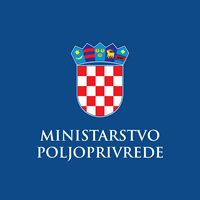 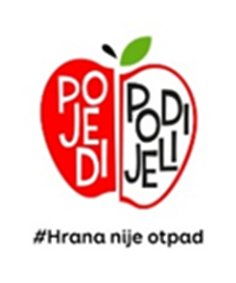 